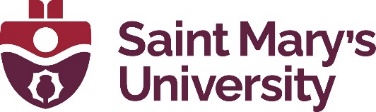 Study Closure FormCONFIDENTIALProtocols must be closed when experiments or teaching activities are complete or when protocols have expired. Submission of this form will indicate to the SMU ACC that the Animal Use Protocol should be closed.  For more information on study closures, please contact the ACC Coordinator and visit the SMU ACC website.For Office Use OnlyFor Office Use OnlyProtocol number:Principal Investigator / Course Instructor:Expiry Date:Date Closed:PROJECT INFORMATIONProtocol #: Title: Principal Investigator or Course Instructor: Completion date: STUDY CLOSURE INFORMATIONProvide a brief summary (a few sentences) of study progress and results:Please explain why the study is being closed: Data collection completed          Other (please specify)Have all protocol modifications been reviewed and approved by the ACC?    If ‘No’, please explain:Have all animal welfare incidents been reported to the ACC?    If ‘No’, please attach an Incident Report Form detailing any unreported incidents.Since receiving original ACC approval, have any ethical concerns arisen that have not been reported to the ACC?    If ‘Yes’, please describe in detail:Please provide information on the animals used in this protocol:Please provide additional information here if needed:DECLARATION & SIGNATUREBy clicking the certify and submit button below, I certify that no further work will be completed under this protocol and understand that this protocol will be closed. I also certify all the information given here to be accurate and true.  I certify and submit            Date submitted:    Email to: animalcare@smu.ca Note: this form cannot be processed unless all sections are completed.This protocol is now closed. A new Animal Use Protocol Form must be submitted to and approved by the SMU ACC if this work is to continue in the future. 